Information22. Schweizerische Veteranen-EinzelmeisterschaftSVEM  2019300m, 50m und 25mGeschätzter Solothurner SchützenveteranGeschätzte Solothurner SchützenveteraninDie SVEM des Verbandes Schweizerischer Schützenveteranen (VSSV) ist seit der ersten Austragung 1998 ein voller Erfolg.Es würde uns sehr freuen, wenn auch du 2019 teilnehmen würdest.Schiessprogramme:	300m	2 x 10	Schuss EF	Scheibe	A 10	Probeschüsse frei	50m	2 x 10	Schuss EF	Scheibe	P 10	Probeschüsse frei	25m	2 x   2	Serien zu je 5 Schuss in je 40 Sek.		Scheibe SF-ISSF (Trefferfeld 5 – 10)		Probeschüsse frei	Ein Schütze kann in allen 3 Distanzen teilnehmen.Sportgeräte:	300m	A 	= FW + Stdg.		D	= Stgw. 57/03		E 	= Stgw. 90 / Kar./ Lgw.		E	= Stgw. 57/02	50m	A	= FP	B = RF (SPK)	C = OP	25m	D	= RF (SPK) + CF (SPG)	E = OPHeimrunde:	Die Heimrunde kann vom 15. März bis 1. August 2019 geschossen werden.Auszeichnungen:	Kranzkarten zu Fr. 10.-- (gemäss Ausführungsbestimmungen VSSV)Finalteilnahme:	Gemäss Ausführungsbestimmung VSSVKosten:	Pro Distanz      Fr.  15.--, ohne MunitionAnmeldung:	Mit untenstehendem TalonUnterlagen:	Werden nach eingegangener Anmeldung und Zahlung zugestelltEinsenden an:	Kohler Peter, Sandgrube 9, 4614 Hägendorf______________________________________________________________________Anmeldung 22. Veteranen-Einzelmeisterschaft SVEM 2019	Name: . . . . . . . . . . . . . . . . . . . . . . .	Vorname: . . . . . . . . . . . . . . . . . . . . . . . .		Strasse: . . . . . . . . . . . . . . . . . . . . . . . 	Nr.: . . . . . . . .	              	PLZ: . . . . . . .	Wohnort: . . . . . . . . . . . . . . . . . . . . . . . . . . . . . . . . 	             		Distanzen:	□ 300m,	□ 50m,	□ 25m		Tel.-Nr.:  . . . . . . . . . . . . . . . . . .	Geb.-Datum: . . . . . . . . . . . . . . . . . .       		Nicht vergessen: gewünschte Distanz 300m, 50m, 25m ankreuzen!__________________________________________________________________________KantonalverbandSolothurner	Hägendorf, 08.02.2019Schützenveteranen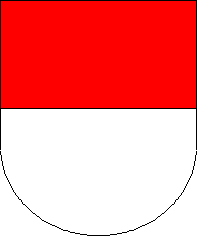 